UČNI SKLOP: Opis in oznaka osebe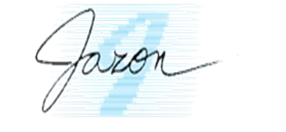 Tema: MedmetSamovrednotenje učenjaPri vrednotenju svojega znanja si lahko pomagaš s spodnjim obrazcem – semaforjem. V ustrezno okence (na desni strani) s križcem označi, kako si zadovoljen/zadovoljna s svojim usvojenim znanjem.Legenda:zelena barva = učno snov odlično obvladamrumena barva = učno snov delno obvladamrdeča barva = učno snov slabo obvladam                                                                                          Refleksija o učenju Spodnja vprašanja so ti lahko v pomoč pri razmišljanju o svojem znanju in načrtovanju učenja za izboljšanje le-tega.Kaj že znam?Kaj želim še izboljšati?Kako so mi pri napredku pomagale različne vrste nalog?Na kaj moram biti pri učenju še posebej pozoren/pozorna?Na kaj sem pri učenju še posebej ponosen/ponosna? Kaj sem pri učenju spoznal/a o sebi in o svojem delu?Samostojno preberem neumetnostno besedilo. Ob zapisanem besedilu utrjujem ter spoznavam in nadgrajujem znanje o medmetu.V podanem besedilu razpoznam medmete in določim vrsto medmetov. Napišem skladenjsko in pravopisno pravilno besedilo, v katerem uporabim pridobljeno slovnično znanje in vstavim medmete.Prepoznam in ovrednotim učinek pridobljenega procesnega in vsebinskega znanja iz te enote. Glede na povratno informacijo učitelja ali sošolca načrtujem, kako bi svoje besedilo izboljšal/a.Pri reševanju nalog izboljšujem svoje praktično obvladanje slovnice in pravopisa.Razumem naveden strokovni izraz: medmet. Svoje razumevanje jezikoslovnih izrazov ponazorim s primeri iz obravnavanega besedila.